Výcvikový den s Janem Böhmem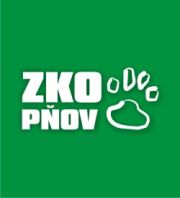 	PřihláškaJménoJménoJménoPříjmeníPříjmeníPříjmeníAdresaE-mailTelefonKdy a KDeKdy a KDeKdy a KDeKdy a KDeKdy a KDeKdy a KDe   Kdy: 14.2.2015   Kde: ZKO Pňov   Kdy: 14.2.2015   Kde: ZKO Pňov   Kdy: 14.2.2015   Kde: ZKO Pňov   Kdy: 14.2.2015   Kde: ZKO Pňov   Kdy: 14.2.2015   Kde: ZKO Pňov   Kdy: 14.2.2015   Kde: ZKO PňovCenaCenaCenaCenaCenaCenaOBRANA A POSLUŠNOST1 psovod 1 pes:  max 1 000,- Kč (dle počtu přihlášených)1 divák – účastník bez psa: 200,- Kč                                   !Počet míst omezen!Záloha: 500,- Kč
Číslo účtu: 184709187/0600
Variabilní symbol: telefonní číslo
Zpráva pro příjemce: VD s Janem Böhmem     Pokud to bude alespoň trochu možně, zašlete prosím s přihláškou POTVRZENÍ O PLATBĚ zálohy.    Doplatek na místě 14.2.2015OBRANA A POSLUŠNOST1 psovod 1 pes:  max 1 000,- Kč (dle počtu přihlášených)1 divák – účastník bez psa: 200,- Kč                                   !Počet míst omezen!Záloha: 500,- Kč
Číslo účtu: 184709187/0600
Variabilní symbol: telefonní číslo
Zpráva pro příjemce: VD s Janem Böhmem     Pokud to bude alespoň trochu možně, zašlete prosím s přihláškou POTVRZENÍ O PLATBĚ zálohy.    Doplatek na místě 14.2.2015OBRANA A POSLUŠNOST1 psovod 1 pes:  max 1 000,- Kč (dle počtu přihlášených)1 divák – účastník bez psa: 200,- Kč                                   !Počet míst omezen!Záloha: 500,- Kč
Číslo účtu: 184709187/0600
Variabilní symbol: telefonní číslo
Zpráva pro příjemce: VD s Janem Böhmem     Pokud to bude alespoň trochu možně, zašlete prosím s přihláškou POTVRZENÍ O PLATBĚ zálohy.    Doplatek na místě 14.2.2015OBRANA A POSLUŠNOST1 psovod 1 pes:  max 1 000,- Kč (dle počtu přihlášených)1 divák – účastník bez psa: 200,- Kč                                   !Počet míst omezen!Záloha: 500,- Kč
Číslo účtu: 184709187/0600
Variabilní symbol: telefonní číslo
Zpráva pro příjemce: VD s Janem Böhmem     Pokud to bude alespoň trochu možně, zašlete prosím s přihláškou POTVRZENÍ O PLATBĚ zálohy.    Doplatek na místě 14.2.2015OBRANA A POSLUŠNOST1 psovod 1 pes:  max 1 000,- Kč (dle počtu přihlášených)1 divák – účastník bez psa: 200,- Kč                                   !Počet míst omezen!Záloha: 500,- Kč
Číslo účtu: 184709187/0600
Variabilní symbol: telefonní číslo
Zpráva pro příjemce: VD s Janem Böhmem     Pokud to bude alespoň trochu možně, zašlete prosím s přihláškou POTVRZENÍ O PLATBĚ zálohy.    Doplatek na místě 14.2.2015OBRANA A POSLUŠNOST1 psovod 1 pes:  max 1 000,- Kč (dle počtu přihlášených)1 divák – účastník bez psa: 200,- Kč                                   !Počet míst omezen!Záloha: 500,- Kč
Číslo účtu: 184709187/0600
Variabilní symbol: telefonní číslo
Zpráva pro příjemce: VD s Janem Böhmem     Pokud to bude alespoň trochu možně, zašlete prosím s přihláškou POTVRZENÍ O PLATBĚ zálohy.    Doplatek na místě 14.2.2015InformaceInformaceInformaceInformaceInformaceInformaceVíce informací na e-mail: stehlikova.t@tiscali.czVíce informací na e-mail: stehlikova.t@tiscali.czVíce informací na e-mail: stehlikova.t@tiscali.czVíce informací na e-mail: stehlikova.t@tiscali.czVíce informací na e-mail: stehlikova.t@tiscali.czVíce informací na e-mail: stehlikova.t@tiscali.czDneDneVVPodpisPodpis